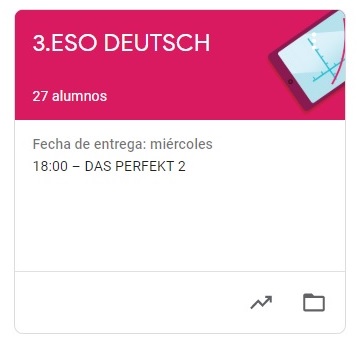 3º ESO  DEUTSCHHAUSAUFGABEN VOM 30. MÄRZ  BIS 3. APRILVAMOS A SEGUIR TRABAJANDO LA PLATAFORMA CLASSROOM PARA QUE ME VAYÁIS ENVIANDO LAS TAREAS QUE PONGO SIGUENDO EL PLAZO MARCADO.UNA VEZ CORREGIDA LA TAREA, OS LA DEVUELVO CON UNA NOTA Y UN COMENTARIO. CUANDO SE HA ACABADO EL PLAZO SUBO LA SOLUCIÓN DE LA TAREA A CLASSROOM Y LA TENÉIS QUE COPIAR EN LA LIBRETA PARA QUE QUEDE CONSTANCIA (LO COMPROBARÉ A LA VUELTA).DIE HAUSAUFGABEN SIND: MONTAG, DER 30. : ESSEN IN DEUTSCHLAND : ÜBUNG MIT WORTSCHAZT.MITTWOCH, DER 1. : VERBEN SCHMECKEN, GEFALLEN UND MÖGEN MIT DATIV ODER AKKUSATIV 